CALENDARIO TURISMO 2017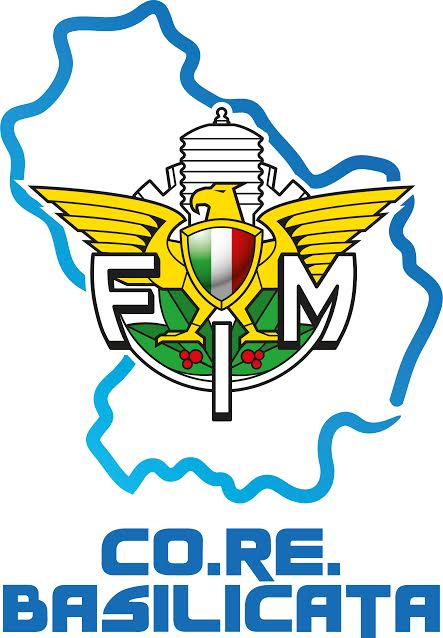 1 MAGGIO TTR SANT’ARCANGELO26-27 MAGGIO GMC IL REDENTORE (MARATEA)04 GIUGNO GIMKANA “LUCANIA MOTORCYCLES” (POTENZA)11 GIUGNO AGGREGAZIONE “MELFI GDV” MELFI24-25 GIUGNO “ VAL D’AGRI” VILLA D’AGRI02 LUGLIO MOTO FOTO “LUCANIA MOTORCYCLES” POTENZA08 LUGLIO MOTO FIESTA “AMT TOLVE” TOLVE09 LUGLIO TTR “I RIMAPPATI” TURSI22 LUGLIO FESTA BIKER “KING OF KING” POTENZA23 LUGLIO TTR “IL NIBBIO” AVIGLIANO30 LUGLIO MSV “D’ANGELO” LAURIA05 AGOSTO FESTA BIKER “POLICORO” POLICORO06 AGOSTO TTR MARCONIA “GRUPPO MATTO” MARCONIA20 AGOSTO TTR “MONTALBANO JONICO” MONTALBANO25-26 AGOSTO TTS “SALANDRA” SALANDRA16-17 SETTEMBRE TTR “GLI ANGELI” MARATEA